CHAMPIONNATS DEPARTEMENTAUX 25/50M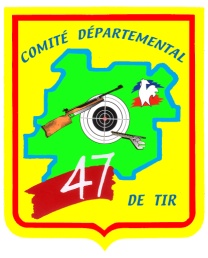 SAMEDI 19 ET DIMANCHE 20 MAI 2018STAND DE TIR MARMANDESAISON 2017 2018PLAN   DE   TIRLe tireur doit se présenter sur le pas de tir ½ heure avant le début  du match (horaires en rouge)Date limite de réception des engagements :  Samedi 12 Mai 201825M25M50MHoraireHoraireHoraire10 Postes -G             10 Postes-D                       2 Postes                          5 PostesHoraireHoraireSAMED I9H00 ---15304510H0015304511H00 ---15304512H0015304513H0014H0030 ---4515H0015304516H0015		30 ---4517H001530 ---4518H00159H00 ---15304510H0015304511H00 ---15304512H0015304513H0014H0030 ---4515H0015304516H0015		30 ---4517H001530 ---4518H00159H00 ---15304510H0015304511H00 ---15304512H0015304513H0014H0030 ---4515H0015304516H0015		30 ---4517H001530 ---4518H0015--- 9H0015304510H0015---304511H0015304512H0015304513H0014H00--- 304515H00153045---16H0015304517H0015304518H0015--- 9H0015304510H0015---304511H0015304512H0015304513H0014H00--- 304515H00153045---16H0015304517H0015304518H0015DIMANCHE9H00  ---15304510H0015304511H00  ---15304512H0015304513H0014H009H00  ---15304510H0015304511H00  ---15304512H0015304513H0014H009H00  ---15304510H0015304511H00  ---15304512H0015304513H0014H00--- 9H0015304510H0015---304511H0015304512H0015304513H0014H00--- 9H0015304510H0015---304511H0015304512H0015304513H0014H00